REQUERIMENTO Nº 1312/2018Requer Voto de Pesar pelo falecimento da SRA. NEIDE FABRI MORAES, ocorrido recentemente. Senhor Presidente, Nos termos do Art. 102, Inciso IV, do Regimento Interno desta Casa de Leis, requeiro a Vossa Excelência que se digne a registrar nos anais desta Casa de Leis voto de profundo pesar pelo falecimento da Sra. Neide Fabri Moraes, ocorrido no último dia 09 de outubro. Requeiro, ainda, que desta manifestação seja dada ciência aos seus familiares, encaminhando cópia do presente à Rua Eliete Madsen Polezi, 500, Conjunto Habitacional Roberto Romano, nesta cidade.Justificativa:A Sra. Neide Fabri Moraes tinha 61 anos e era casada com Edson de Arruda Moraes e deixou os filhos Thiago, Lucas e Leonardo.Benquista por todos os familiares e amigos, seu passamento causou grande consternação e saudades; todavia, sua memória há de ser cultuada por todos que em vida a amaram.Que Deus esteja presente nesse momento de separação e dor, para lhes dar força e consolo.É, pois, este o Voto, através da Câmara de Vereadores, em homenagem póstuma e em sinal de solidariedade.                    Plenário “Dr. Tancredo Neves”, 09 de outubro de 2018. José Antonio FerreiraDr. José-Vereador-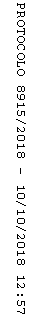 